PLUSBELLELAVIE les personnages Qui sont les personnages les plus importants de la série ?Leta information om Plus Belle La Vie, t.ex. på följande sajter och gör en kort beskrivning av dem (namn, yrke, familj, ålder)166 Plus Belle La Vie site1167 Plus Belle La Vie site 2168 Plus Belle La Vie site 3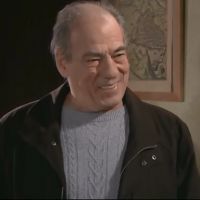 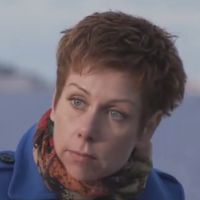 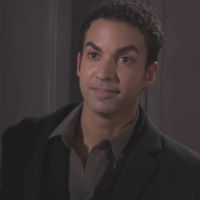 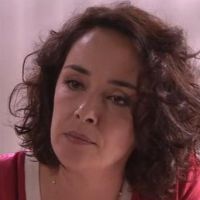 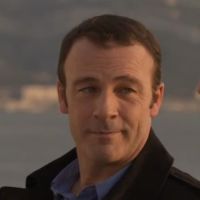 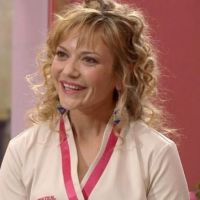 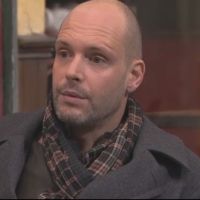 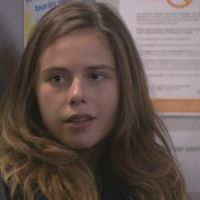 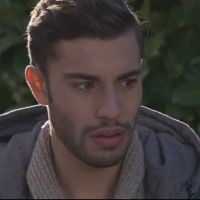 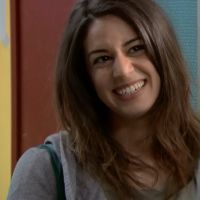 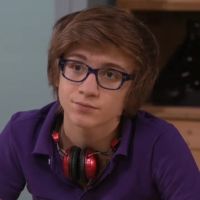 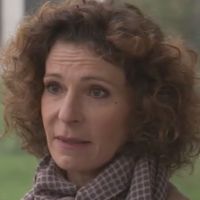 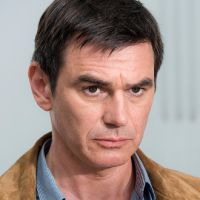 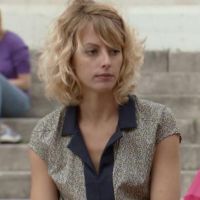 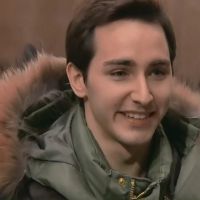 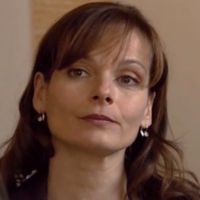 